Escuela Primaria HilbertLista de útiles escolares 4K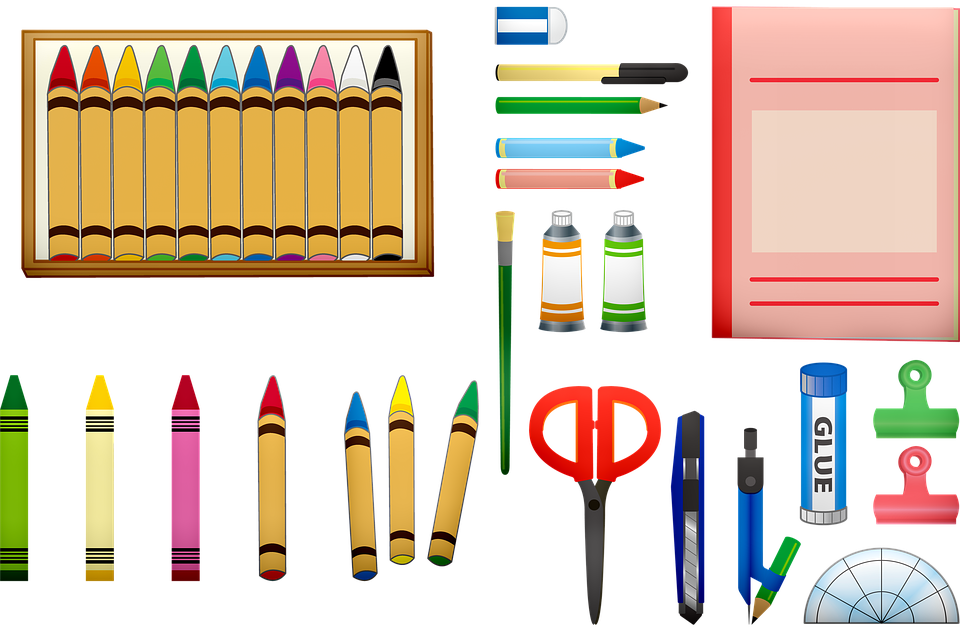 1 - mochila1 - carpeta (etiquetada)1 - caja de crayones2 - cajas de marcadores1 - paquete de barras de pegamento1- botella de pegamento1 - cuaderno de composición1 - paquete de pegatinas de puntos (cualquier color, solo círculos simples)1 - paquete de pegatinas divertidas4 - recipientes de plastilina1- bolsa de lápiz con cremallera1 - paquete de servilletas1 - juego de ropa extra en una bolsa de un galón etiquetada (camisa, pantalón, calcetines y ropa interior)1 - envase de toallitas desinfectantes1- conjunto de pinturas de acuarela1 - foto impresa de tu familia para colgar en nuestro salón de clases2 - cajas de snacks (embalados individualmente)1- manta pequeña para el tiempo de descanso (debe caber en una caja de zapatos)Si tiene preguntas o inquietudes, comuníquese con la Sra. Davis o la Sra. Beth Ott antes de la jornada de puertas abiertas (davisb@hilbertk12.org/otte@hilbertk12.org).Por favor traiga todos los suministros a la Casa Abierta el jueves,31 de agosto de 16:00 a 18:00 para que se arreglen antes del primer día.23/24